Opdracht vage vormgevingstermen 	Deze boot raakt het water niet heeft strakke lijnen.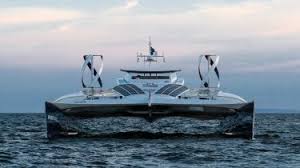 
	Er zitten weinig toeters en bellen op en hele strakke lijnen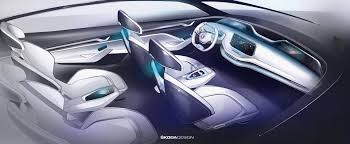 	Het lijkt hierbij of je over water loopt en soortvan door de brug heen gezogen word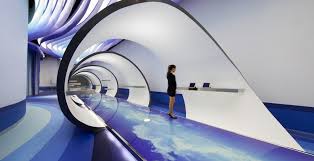  	Hele strakke lijnen laten het bijna op een raceauto lijken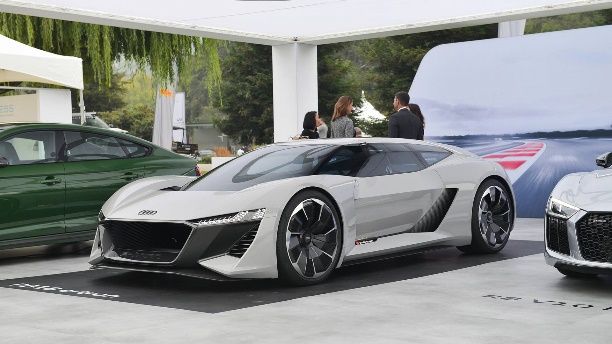 	Deze auto heeft mooie ronde strakke lijnen
automatische deuren en geen klinken en geen spiegels.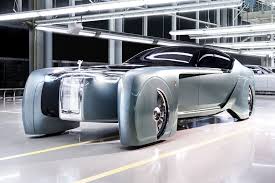 	Geen spaken of ophanging bijna 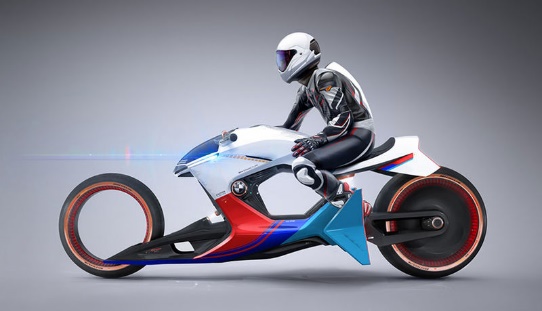 	Geen tandwielen aanwezig en strakke lijnen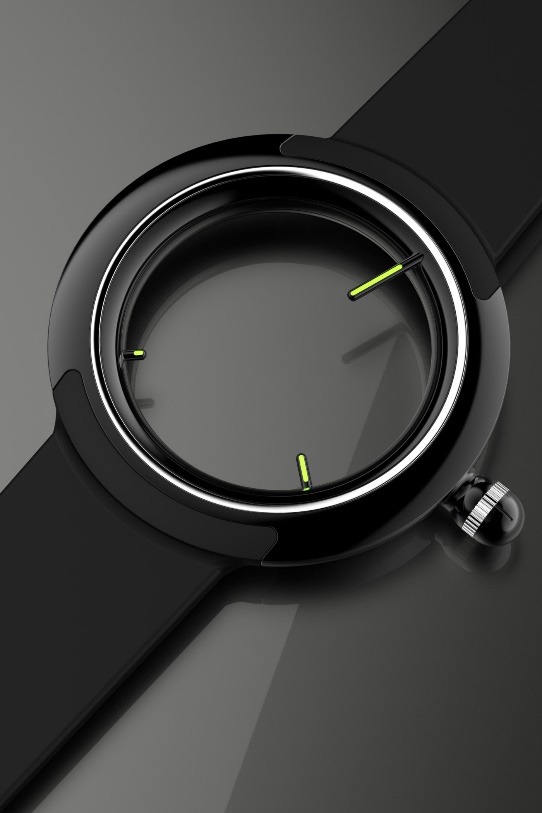 		Zwevende koffiekop 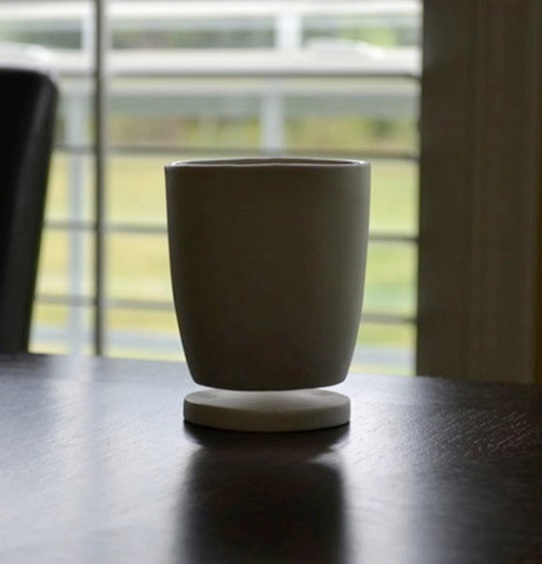 